General Manager People & Culture 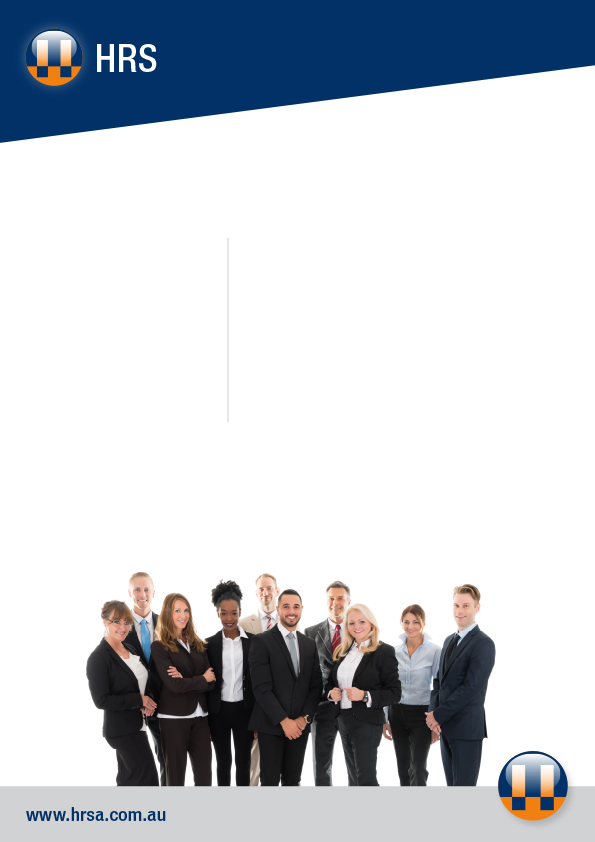 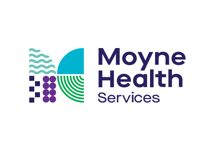 Moyne Health ServiceFull Time role – negotiableRelocation assistance availableSupportive team environment in a beautiful seaside locationMoyne Health Service (MHS) operates as a highly integrated rural health service that provides a comprehensive range of acute, residential aged care, primary and community health services to the Port Fairy and Koroit communities. Located on the southwest cost of Victoria in an area known for its natural beauty, heritage and culinary delights this role will offer the successful applicant both a career challenge and an enviable seaside lifestyle. Reporting directly to the CEO, the General Manager - People & Culture is member of the Executive team and partners closely with management and staff, to provide leadership and management of the People and Culture function for the organisation.   This includes oversight of Human Resources, Payroll, Recruitment, Credentialing, Professional development and learning Occupational Health and Safety, Workcover and Return to Work, and Staff Health and Wellbeing. This is a terrific opportunity for a high calibre HR professional who is forward thinking and performance driven.  To be considered for the role you will have a record of achievement at a senior management level in the healthcare, community or NFP sectors, hold tertiary qualifications or relevant experience in HR and have a well developed understanding of Industrial and Employee relations. High level communication and stakeholder engagement skills are also a requirement.An attractive remuneration package based on your skills and experience will be negotiated to secure the highest calibre candidate for this key appointment.  Full details are available on our web site:For more information please visit our website at:www.hrsa.com.auor contact Jo Lowday on: 0400 158 155.  To make an application you will be required to submit: a Cover Letter incorporating a response to the Key Selection Criteria, your full CV and a completed HRS Application Form available on the HRS web site. Applications can be made online or sent by email to: 	       hrsa@hrsa.com.auApplications close: 1 October, 2021